Déšť 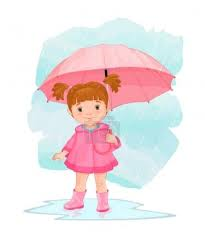 Byl krásný sluneční den a děti si hrály. Stavěly v písku bábovky a hlasitě se smály. Náhle slunce svítit přestalo, za velký mrak úplně se schovalo. „Ha, už je to tak, sluníčko jsem zakryl já, velký, černý mrak.“ Děti se mraku bály, domů se hned vydaly. Mrak se naparoval, rostl a černal čím dál víc. Najednou prásk a bum, začalo z mraku pršet. Padaly z něho kapičky, velké – maminky, tátové, i malinké – dětičky. Jedna kapička skočila dětem na deštník, jiná se točila dokola v kaluži. Třetí klepala na okénko a čtvrtá přistála Alíkovi na čumáku. Kapičky na zem vesele skákaly, padaly do louží a všude cákaly. Andulka se dívala z okna ven, když vidí kapičku, jak míří přímo k ní. „Otevři, Aničko, chtěla bych nakouknout, aspoň maličko.“ Anička otevřela okno a kapička skočila dovnitř. Chvíli si spolu pěkně hrály. Pak ale začínala kapička schnout. Snaží se, co může, ale nemůže se ani hnout. Andulka viděla, že sucho v domě kapičce nasvědčí, a tak ji vzala na zahradu, tam bude kapka v bezpečí. Kapka vděčně děkuje, loučí se a mává. „Až, Andulko, přijde deště mrak, přijdu ti zase na okno zaklepat.“                                                                      Z knížky „Jaro, léto, podzim, zima, ve školce je pořád prima“Co děti venku dělaly?Proč se běžely domů schovat?Co děláte, když venku prší?Viděl/a jsi někdy černý dešťový mrak?Jaký zvuk vydává déšť?Jaké to je, když prší na tebe?Čemu pomáhá déšť růst?